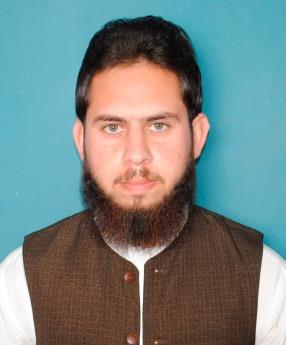 MR. ASADULLAH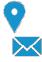  Email: asadullah-395636@gulfjobseeker.com 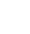 Post applied for: Mechanical Engineer/supervisor/foreman/inspector/HVAC Engineer/HVAC Technician / Machine OperatorProfessional Objectives:To achieve high career growth through a continuous learning process, keep myself dynamic and to contribute for the growth of organization.Currently looking for a job position in an organization that needs an individual who will work as an engineer and has the ability to work with a team for a particular purpose.Personal Information:Date of Birth:Religion:Marital Status:Domicile:Nationality:Visa Status :January 04, 1995IslamMarriedSwatPakistaniVisitEducational Qualification:2013 – 2017Bachelor in Mechanical EngineeringWork Experience:  2 yearsDetails of Experience:Training From 27th July 2016 to 24th August 2016 in Diff. workshops Organization: HEAVY MECHANICAL COMPLEXProduction and planning and controlNDT laboratoryHeat TreatmentAssembly shopMachine shopFabrication shopMaterial testing laboratoryForging unitPattern shopQuality controlFrom 1st June 2017 to 31st  October 2017Organization: SKY FOOTWEAR PLASTIC INDUSTRY (PVT) LTDPosition: Trainee EngineerFrom 21st  Nov 2017 to 16th May 2018Organization: DAUDSONS INDUSTRIES (PVT) LTDPosition:  Trainee EngineerFrom 4th June 2018 to 30th June 2019 Organization: DAIKOOLPosition: HVAC Engineer (sales and services)Professional skills:Auto CAD CertifiedCreo 3.1Microsoft Office (Word, Excel, Power Point)Computer operationsTroubleshooting of General Computer Software’sInterpersonal skills:Strong Communicational Skills (spoken and written).Proficiency in various MS Office applications (Excel, Word) and other IT application.Team Worker/builder, proven record in working in collaboration with colleagues to achieve organizational goals and ensure timely delivery of results.Ability to work with minimum supervision, with efficiency, competency, integrity and harmony with people of different background.Ability to work beyond normal working hours when necessary.Ability to rapidly build relationship and setup trust.Confident and Determined.Ability to cope up with different situations.